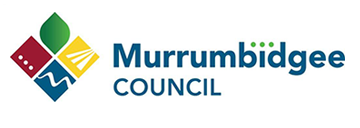 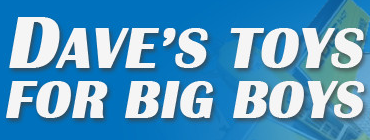 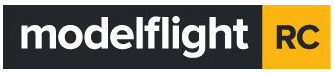 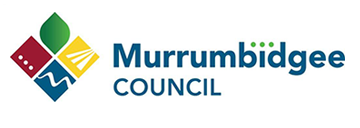 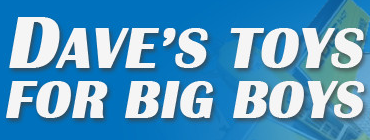 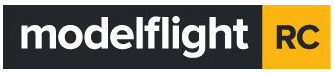 ENTRY FORM            LSF Australia |43rd Jerilderie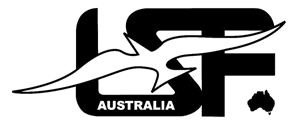 Sat 11th   -  Mon 13th   June, 2022Entries close at 5:00pm Eastern Standard Time Friday 3th  June,  2022          Entries received after this date may be declined. Payment must be sent with entry form or by EFT.          If you are unable to attend for any reason, all fees (except donations) will be refunded in full.ENTRY FORM            LSF Australia |43rd JerilderieSat 11th   -  Mon 13th   June, 2022Entries close at 5:00pm Eastern Standard Time Friday 3th  June,  2022          Entries received after this date may be declined. Payment must be sent with entry form or by EFT.          If you are unable to attend for any reason, all fees (except donations) will be refunded in full.ENTRY FORM            LSF Australia |43rd JerilderieSat 11th   -  Mon 13th   June, 2022Entries close at 5:00pm Eastern Standard Time Friday 3th  June,  2022          Entries received after this date may be declined. Payment must be sent with entry form or by EFT.          If you are unable to attend for any reason, all fees (except donations) will be refunded in full.ENTRY FORM            LSF Australia |43rd JerilderieSat 11th   -  Mon 13th   June, 2022Entries close at 5:00pm Eastern Standard Time Friday 3th  June,  2022          Entries received after this date may be declined. Payment must be sent with entry form or by EFT.          If you are unable to attend for any reason, all fees (except donations) will be refunded in full.ENTRY FORM            LSF Australia |43rd JerilderieSat 11th   -  Mon 13th   June, 2022Entries close at 5:00pm Eastern Standard Time Friday 3th  June,  2022          Entries received after this date may be declined. Payment must be sent with entry form or by EFT.          If you are unable to attend for any reason, all fees (except donations) will be refunded in full.ENTRY FORM            LSF Australia |43rd JerilderieSat 11th   -  Mon 13th   June, 2022Entries close at 5:00pm Eastern Standard Time Friday 3th  June,  2022          Entries received after this date may be declined. Payment must be sent with entry form or by EFT.          If you are unable to attend for any reason, all fees (except donations) will be refunded in full.ENTRY FORM            LSF Australia |43rd JerilderieSat 11th   -  Mon 13th   June, 2022Entries close at 5:00pm Eastern Standard Time Friday 3th  June,  2022          Entries received after this date may be declined. Payment must be sent with entry form or by EFT.          If you are unable to attend for any reason, all fees (except donations) will be refunded in full.ENTRY FORM            LSF Australia |43rd JerilderieSat 11th   -  Mon 13th   June, 2022Entries close at 5:00pm Eastern Standard Time Friday 3th  June,  2022          Entries received after this date may be declined. Payment must be sent with entry form or by EFT.          If you are unable to attend for any reason, all fees (except donations) will be refunded in full.ENTRY FORM            LSF Australia |43rd JerilderieSat 11th   -  Mon 13th   June, 2022Entries close at 5:00pm Eastern Standard Time Friday 3th  June,  2022          Entries received after this date may be declined. Payment must be sent with entry form or by EFT.          If you are unable to attend for any reason, all fees (except donations) will be refunded in full.ENTRY FORM            LSF Australia |43rd JerilderieSat 11th   -  Mon 13th   June, 2022Entries close at 5:00pm Eastern Standard Time Friday 3th  June,  2022          Entries received after this date may be declined. Payment must be sent with entry form or by EFT.          If you are unable to attend for any reason, all fees (except donations) will be refunded in full.ENTRY FORM            LSF Australia |43rd JerilderieSat 11th   -  Mon 13th   June, 2022Entries close at 5:00pm Eastern Standard Time Friday 3th  June,  2022          Entries received after this date may be declined. Payment must be sent with entry form or by EFT.          If you are unable to attend for any reason, all fees (except donations) will be refunded in full.ENTRY FORM            LSF Australia |43rd JerilderieSat 11th   -  Mon 13th   June, 2022Entries close at 5:00pm Eastern Standard Time Friday 3th  June,  2022          Entries received after this date may be declined. Payment must be sent with entry form or by EFT.          If you are unable to attend for any reason, all fees (except donations) will be refunded in full.NameNameNameEmailEmailEmailMobileMobileMobileFAI/MAAA NumberFAI/MAAA NumberFAI/MAAA NumberLSF NumberLSF NumberLSF NumberLSF levelLSF levelLSF levelAre you a junior competitor (under 18 on 11th June, 2022)?Are you a junior competitor (under 18 on 11th June, 2022)?Are you a junior competitor (under 18 on 11th June, 2022)?Are you a junior competitor (under 18 on 11th June, 2022)?Are you a junior competitor (under 18 on 11th June, 2022)?Are you a junior competitor (under 18 on 11th June, 2022)?Are you a junior competitor (under 18 on 11th June, 2022)?Rounds of eRES, Open Thermal and F5J will be run consecutively on Saturday through to Monday.You may enter for all three events.Rounds of eRES, Open Thermal and F5J will be run consecutively on Saturday through to Monday.You may enter for all three events.Rounds of eRES, Open Thermal and F5J will be run consecutively on Saturday through to Monday.You may enter for all three events.Rounds of eRES, Open Thermal and F5J will be run consecutively on Saturday through to Monday.You may enter for all three events.Rounds of eRES, Open Thermal and F5J will be run consecutively on Saturday through to Monday.You may enter for all three events.Rounds of eRES, Open Thermal and F5J will be run consecutively on Saturday through to Monday.You may enter for all three events.Rounds of eRES, Open Thermal and F5J will be run consecutively on Saturday through to Monday.You may enter for all three events.Rounds of eRES, Open Thermal and F5J will be run consecutively on Saturday through to Monday.You may enter for all three events.Rounds of eRES, Open Thermal and F5J will be run consecutively on Saturday through to Monday.You may enter for all three events.Rounds of eRES, Open Thermal and F5J will be run consecutively on Saturday through to Monday.You may enter for all three events.Rounds of eRES, Open Thermal and F5J will be run consecutively on Saturday through to Monday.You may enter for all three events.Rounds of eRES, Open Thermal and F5J will be run consecutively on Saturday through to Monday.You may enter for all three events.INDICATE EVENTS ENTERED (WITH FREQUENCY)INDICATE EVENTS ENTERED (WITH FREQUENCY)INDICATE EVENTS ENTERED (WITH FREQUENCY)INDICATE EVENTS ENTERED (WITH FREQUENCY)INDICATE EVENTS ENTERED (WITH FREQUENCY)INDICATE EVENTS ENTERED (WITH FREQUENCY)INDICATE EVENTS ENTERED (WITH FREQUENCY)INDICATE EVENTS ENTERED (WITH FREQUENCY)INDICATE EVENTS ENTERED (WITH FREQUENCY)INDICATE EVENTS ENTERED (WITH FREQUENCY)INDICATE EVENTS ENTERED (WITH FREQUENCY)INDICATE EVENTS ENTERED (WITH FREQUENCY)eRESY/NOpen ThermalOpen ThermalOpen ThermalY/NFAI F5JFAI F5JFAI F5JY/NFreqFreqFreqFreqFreqFreqFreqTeam DetailsMaximum of three team members in each glider classTeam DetailsMaximum of three team members in each glider classTeam DetailsMaximum of three team members in each glider classTeam DetailsMaximum of three team members in each glider classTeam DetailsMaximum of three team members in each glider classTeam DetailsMaximum of three team members in each glider classTeam DetailsMaximum of three team members in each glider classTeam DetailsMaximum of three team members in each glider classTeam DetailsMaximum of three team members in each glider classTeam DetailsMaximum of three team members in each glider classTeam DetailsMaximum of three team members in each glider classTeam DetailsMaximum of three team members in each glider classTeam Members Indicate Glider Classes that each Pilot has Entered Indicate Glider Classes that each Pilot has Entered Indicate Glider Classes that each Pilot has EnteredTeam MemberseRESOpen ThermalFAI F5J1.2.3.4.5.Friday - June 10th, 2022The field  will be open for practice flying on Friday 10th under the control of LSF Committee members. ‘NO FLY’ zones must not be entered. See “Information for Pilots” for details.Registration and FAI Licence checks will be conducted at the Colony Inn on Fri evening 10th June from 7:00pm and on the field Saturday from 8:30am. Pilot briefing will be before 9:15am Saturday and the competitions will commence at 9:30am.The eRES event will be run to the latest AEFA rules.The Open Thermal event will be run to the Australian Open Thermal Rules.   The F5J event will be run to the latest FAI rules.
For further information and local rules see separate document “Information for Pilots”FEESFEESeRES | $30$Open Thermal Glider | $30$F5J | $30$   F3J Team Donation (support for the F3J team)   $   Dinner 7:00pm Saturday Chinese Restaurant ($25 buffet) | No of Adults __ / No of Children __ Total$  